Пусть этот день запомнится надолго -И первый бал, и первый выпускной,Все мелкие обиды и тревогиУже остались где-то за спиной.А впереди - рассветы и закаты,И планов и проектов громадьё...Уже уходит детство без возврата.Другая жизнь идёт — встречай её!   16 июня  2023 года  в ГКОУ РО Пролетарской школе-интернате  прошел  Выпускной вечер.          О, эта юность! Пора надежд, мечтаний, юношеского максимализма…  Один из дней этой замечательной поры – выпускной вечер в школе, один из переломных дней в жизни каждого человека. 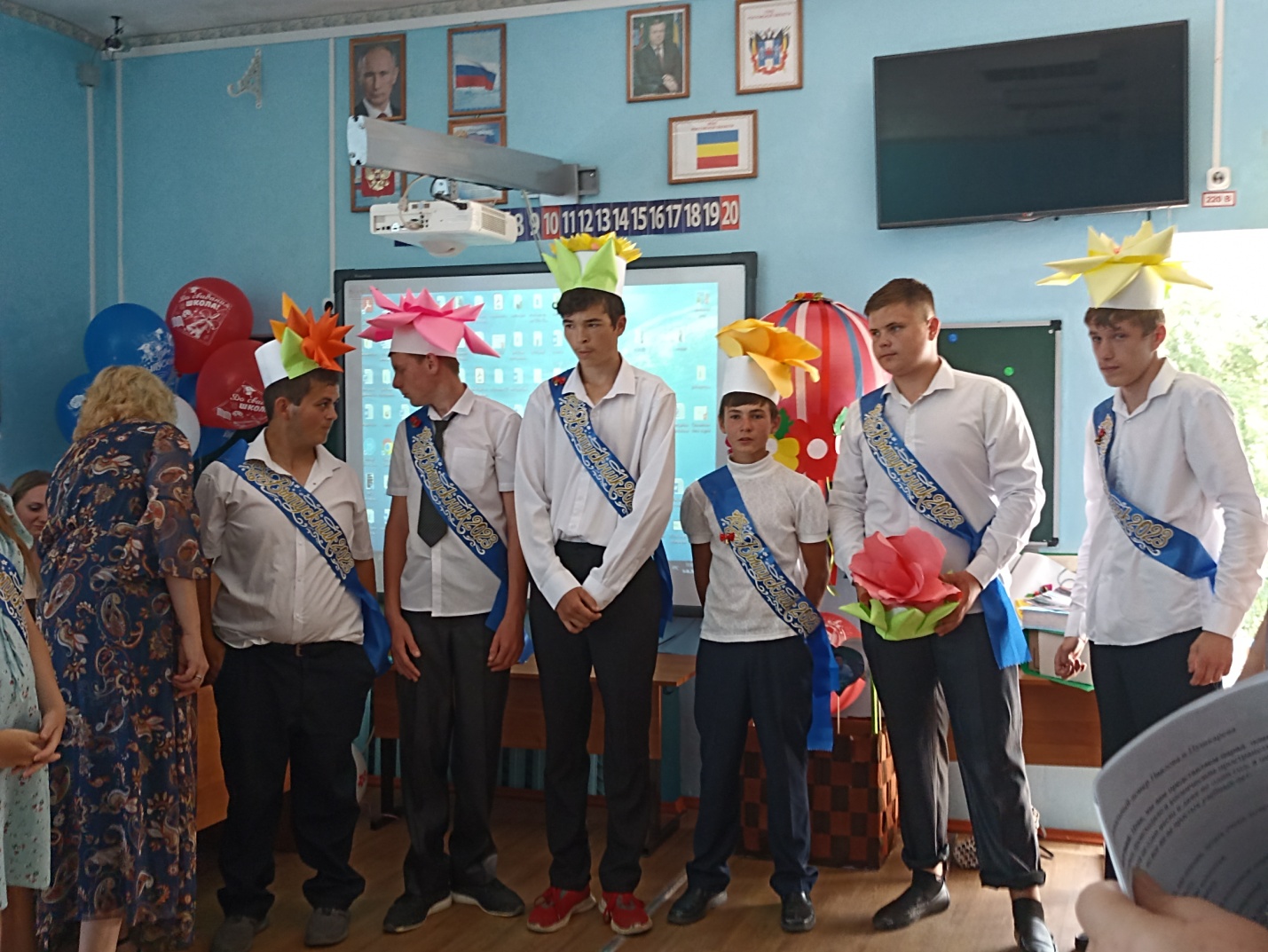    	 Для выпускников ГКОУ РО Пролетарской школы-интерната выпускной вечер состоялся 16 июня.  Звучит торжественная музыка и в зал входят выпускники 2023 года. Восемь юношей и девушек успешно сдали экзамены.     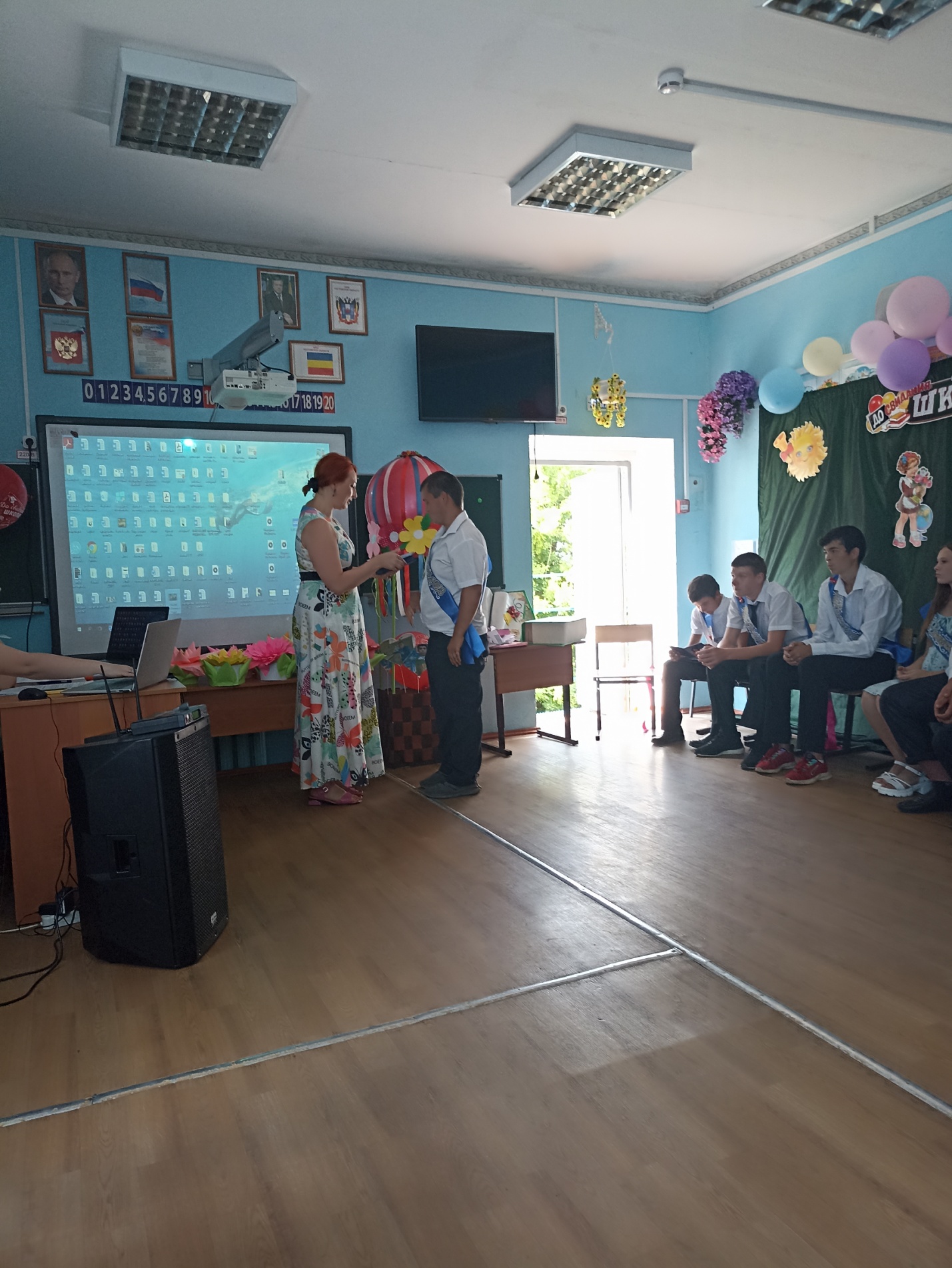       	 Настал торжественный момент - вручение свидетельств об окончании школы-интерната. Директор Евгения Васильевна Грачева вручила ребятам свидетельства об окончании школы, напутствовала выпускников с особой теплотой.С окончанием школы  выпускников поздравила классный руководитель  Пилюшенко  Наталья Николаевна. Все выступающие советовали выпускникам распахнуть руки и принять этот огромный мир во владение, верить в себя, быть Человеком в любых предложенных жизнью обстоятельствах, идти по жизни с гордо поднятой головой, никому не позволять сомневаться в их честности и порядочности, пожелали успехов в дальнейшем обучении в других образовательных учреждениях и в выборе профессии.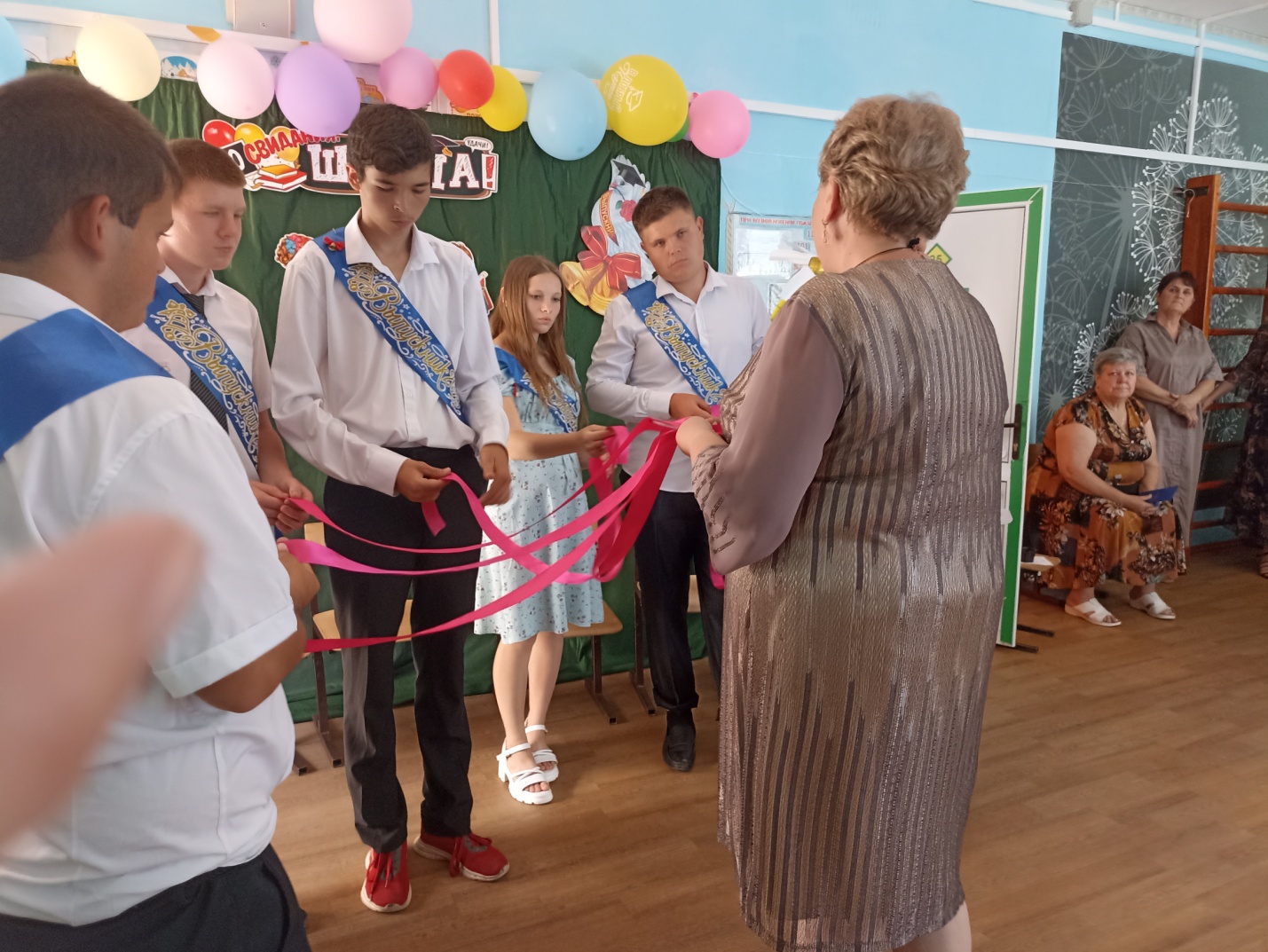 С ответным словом для выпускников выступили их родители, которые выразили огромные слова благодарности администрации школы-интерната, педагогическому коллективу, обслуживающему персоналу за воспитание и обучение их детей. 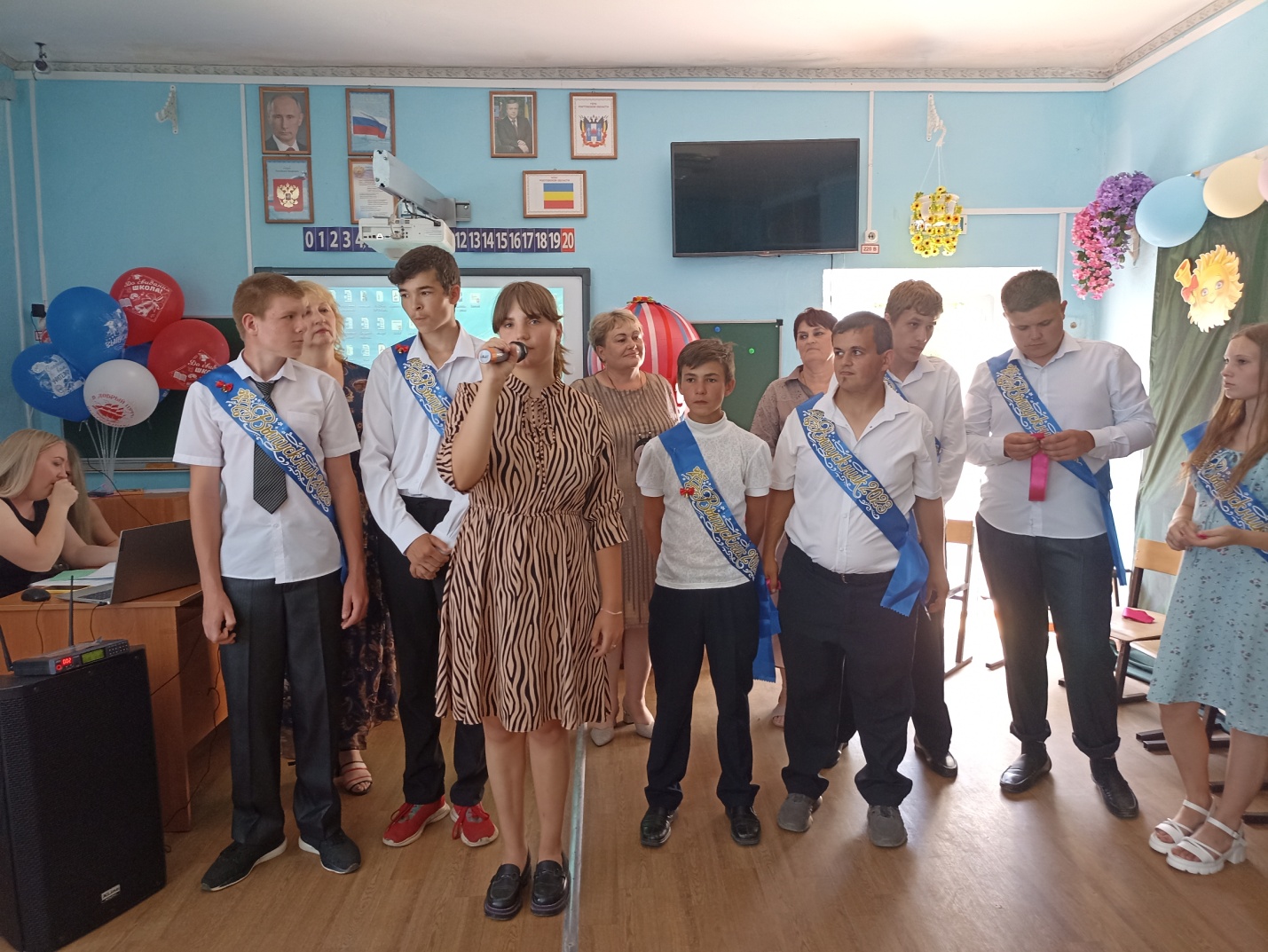     	 Итак, документы получены, окончен школьный путь, остались в прошлом протоптанные тропинки в школьном дворе, а впереди - неизведанная даль самостоятельной жизни со своими радостями и трудностями, новые впечатления, заботы, разочарования. Так пожелаем же нашим выпускникам удачи и хороших свершений на жизненном пути! В добрый путь и в добрый час!Информацию подготовила   заместитель директора по ВР  А. С Безуглова